Séminaire "Grandes et petites mythologies" Jeudi 5 novembre 202017h-19hBibliothèque universitaire Robert de Sorbon→ Les inscriptions  (présentiel ou via ZOOM) sont obligatoires*Thomas Nicklas (CIRLEP) :RübezahlPetite et grande mythographie dans les Sudètes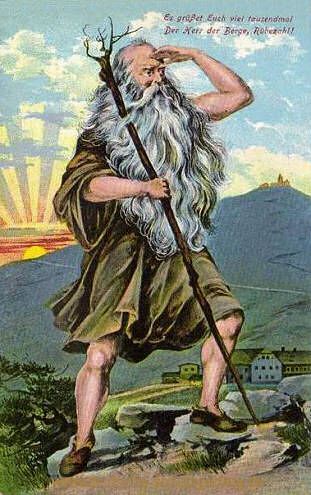 La présentation porte sur la petite mythologie de Rübezahl, figure légendaire des Sudètes, vouée à une certaine carrière dans les cultures populaires allemande et tchèque. On s’intéresse surtout au transfert de cet être fantastique issu des croyances populaires vers la réception savante, opéré au XVIIe siècle par le polygraphe protestant de Leipzig Johannes Praetorius (1630-1680) et le jésuite de Prague Bohuslav Balbín (1621-1688). On ne négligera pourtant pas les fantasmes des nationalistes allemands du début du XXe siècle, ainsi que les transformations que la figure légendaire dut subir dans la Tchécoslovaquie de la « normalisation » (1968-1989).    Thomas Nicklas est professeur de civilisation des pays germanophones à l’URCA et directeur du CIRLEP. Il s’intéresse à l’histoire des idées, la première modernité, le Saint Empire, la Civilisation des pays germanophones (Allemagne, Suisse, Autriche) ainsi que l’interculturalité dans un contexte régional (Europe centrale) et l’Histoire régionale (Allemagne du Sud).https://crimel.hypotheses.org/category/seminaires/seminaire-grandes-et-petites-mythologiesProchaine séance : jeudi 3  décembre 2020 -Françoise Gevrey (CRIMEL) : L'usage de la mythologie dans le conte licencieux.